Hoja de Vida      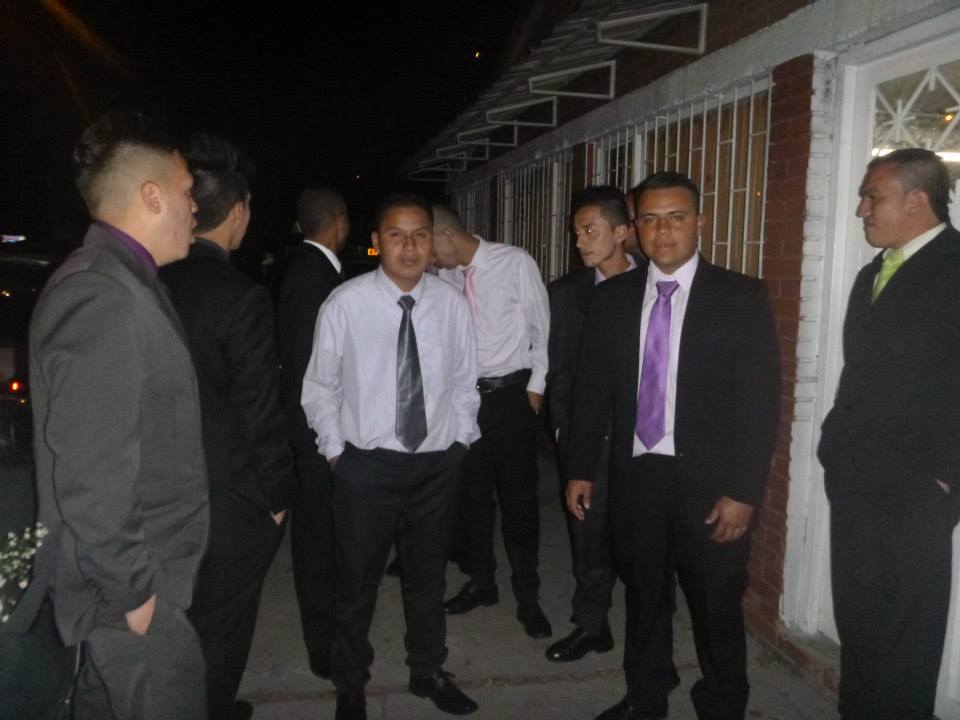 JEISSON CAMILO FLOREZ HERNANDEZ DATOS PERSONALESNombres				Jeisson CamiloApellido				Flórez HernándezLugar de Nacimiento			BogotáFecha de Nacimiento			11 Marzo 1992C.C.					1.024.527.432 de BogotáEstado Civil				SolteroDirección				Kra 78M # 58K – 33 sur Barrio					José Antonio Galán (Bosa)Celular					311 822 0094E-mail					jeisscamilo@gmail.comCiudad 				Bogotá D.CPERFIL PROFESIONALMe considero una persona con una capacidad de asumir  responsabilidades, con actitud  de servicio emprendedor  capaz de integrarme para trabajar en equipo de manera dinámica se me facilita el aprendizaje en corto tiempo, cumplo mis labores asignadas  con fin de adquirir grandes conocimientos en cualquier  campo de trabajo.III. FORMACION ACADEMICAInstitución      I.E.D José Antonio GalánTitulo Obtenido Bachiller Académico Bogotá2008Institución    Externado Simón BolívarTitulo ObtenidoTécnico en Investigación Judicial y CriminalBogotá 2015IV. REFERENCIAS LABORALESNombre de la Empresa                                        Sebco S.A.SJefe Inmediato                                                      Álvaro Moncayo Tiempo                                                                  1 Año  Cargo                                                                     Operario Bomba De Concreto Teléfono	                        313 320 70 99Fecha 	                                                      02 Enero 2013 a 12 Enero  2014Nombre de la Empresa                                        Constructoras BolívarJefe Inmediato                                                      Mauricio Montoya Tiempo                                                                  (Actualmente)Cargo                                                                     Operario Bomba De ConcretoTeléfono	                        310 300 50 75Fecha	       	                                                        19 Febrero 2015 – Actualmente  LaborandoV. REFERENCIA PERSONALESNombre                                                                Cecilia ChalaOcupación	 IndependienteTeléfono 	 313 872 2506Nombre:	Jaider BeltránOcupación:  	IndependienteTeléfono:	310 629 2444 VI.REFERENCIAS FAMILIARESNombre	Camilo FlórezOcupación	EmpleadoTeléfono 	321 448 8080 Parentesco	PapáNombre	David Hernández Ocupación                                                            IndependienteTeléfono 	313 863 2000Parentesco	TíoNombre			           Alejandra Hernández Ocupación			             Ama De CasaTelefoneo                      	313 425 9601Parentesco	Mama		___________________________________Jeisson Camilo Flórez Hernández C.C.1.024.527.432jeisscamilo@gmaill.com